MESLEK LOKANTASIÇalışma Yaprağı-1Çalışma Yaprağı-2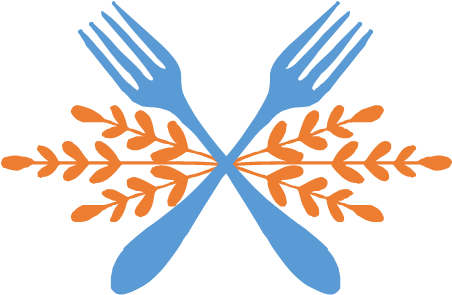 Etkinlik Bilgi NotuBuradan çok uzakta Kariyer ülkesinde bir lokantanın önündesiniz. Lokantanın ismi Meslekler Lokantası. Bu lokantada diğer lokantalar gibi yemek siparişi değil meslek siparişi veriyorsunuz. Gelecekteki mesleğinizi lokantada sipariş edeceğiniz bir yemek gibi mesleki değerleri ise yemeğinizin içine eklettirebileceğiniz ek malzemeler gibi düşünebilirsiniz. Şimdi sizden Çalışma Yaprağı-1’deki mesleki değerlerden meslek siparişinize ekletmek istediklerinizi seçmenizi ve sipariş listenize yazmanızı istiyorum. Ekleyeceğiniz mesleki değer sayısının bir sınırı yok. Mesleğinizde bulunmasını istediğiniz bütün malzemeleri eklettiğinizden emin olun. (Öğrencilere bu işlem için 5 dakika verilir).Şimdi siparişinizi vermeye hazırsınız. Garsonu çağırıp sipariş listenizi veriyorsunuz. Siz siparişinizin hazırlanmasını beklerken garson mahcup bir ifade ile size yaklaşıyor ve bu malzemelerin hepsini ekleyemeyeceğinizi bir tanesinden vazgeçmeniz gerektiğini söylüyor. Şimdi biraz düşünün bu değerlerden hangisinden vazgeçeceksiniz?Vazgeçmeyi seçtiğiniz mesleki değerin yanına (1) yazın.Siz seçiminizi yaptıktan sonra garson tekrar mutfağa dönüyor. Bir süre sonra yine aynı mahcup ifade ile yanınıza dönüyor ve bir başka değerden daha vazgeçmeniz gerektiğini, hangi mesleki değerden vazgeçeceğinizi soruyor.Vazgeçtiğiniz ikinci değerin yanına (2) yazın.Garson tekrar mutfağa gidiyor ancak yine elleri boş dönüyor. Bu durum sizin elinizde yalnızca 1 tane mesleki değer kalana kadar tekrar tekrar yaşanıyor. Şimdi elinizde tek bir mesleki değer kalana kadar sırasıyla hangi mesleki değerlerden vazgeçeceğinizi düşünün ve o değerden kaçıncı seferde vazgeçtiğinizi lütfen yanına not edin.KaynakçaKuzgun, Y. (2019). Meslek rehberliği ve danışmanlığına giriş (6.baskı). Ankara: Nobel Akademik Yayıncılık.Pişkin, M. (2019).Kariyer gelişim sürecini etkileyen faktörler (Ed. B. Yeşilyaprak), (10. Baskı).  Mesleki rehberlik ve kariyer danışmanlığı: Kuramdan Uygulamaya içinde, s.43-78. Pegem Akademi.Gelişim Alanı:KariyerYeterlik Alanı:Kariyer FarkındalığıKazanım/Hafta:Mesleki değerlerinin farkına varır. / 13. HaftaSınıf Düzeyi:8. Sınıf Süre:40 dk (Bir ders saati)Araç-Gereçler:Çalışma Yaprağı-1Çalışma Yaprağı-2Etkinlik Bilgi NotuUygulayıcı İçin Ön Hazırlık:Çalışma Yaprağı-1 poster boyutunda çıkarılarak tahtaya asılır. Eğer buna imkân yoksa etkinlikten 10 dakika önce tahtaya yazılabilir. Çalışma Yaprağı-2 öğrenci sayısınca çoğaltılır.Etkinlik Bilgi Notu uygulayıcı tarafından okunur.Süreç (Uygulama Basamakları):Çalışma Yaprağı-1 tahtaya asılır.Aşağıdaki yönerge ile etkinlik başlatılır.“Sevgili öğrenciler, bugün mesleki değerler ile ilgili bir etkinlik yapacağız. Mesleki değerler, hem meslek görevleri hem de bu görevlerin yürütüldüğü ortam ve sağlanan kazanç, ödül vb. gibi sonuçlardan kaynaklanan doyumlarla ilgili bir kavramdır. Mesleki değerler, bir mesleği birey için değerli kılan özellikler anlamına da gelir. Mesleğin kazanç durumu, sosyal güvencesi, kazandırdığı toplumsal saygınlık bu değerlere örnek verilebilir.. Etkinlik sürecinde mesleki değerlerin ne olduğundan bahsederken bu değerlerin sizler için nasıl bir anlam ifade ettiği ve sizlerin mesleki değerlerinin neler olabileceği üzerine düşüneceğiz. Tahtada mesleki değerler ve bu değerlerin açıklamalarını görüyorsunuz. Lütfen bu mesleki değerleri ve açıklamalarını dikkatle inceleyin."Öğrenciler incelemeyi bitirdikten sonra Çalışma Yaprağı-2 öğrencilere dağıtılır. Uygulayıcı tarafından okunacak Etkinlik Bilgi Notunda yer alan yönergelere göre çalışma yaprağını doldurmaları istenir.Süreç tartışma soruları kapsamında değerlendirilir:Hangi mesleki değerlerin size uygun olduğunu fark ettiniz? Süreç içerisinde vazgeçmekte zorlandığınız bir mesleki değer oldu mu?Sizce mesleki değerlerinizin farkına varmak neden önemlidir?Etkinlik aşağıdaki yönerge ile sonlandırılır.“ Bugünkü etkinliğimizde kendi mesleki değerlerimizi fark etmeye çalıştık. Herkesin birbirinden farklı mesleki değerlere sahip olduğunu, bazı değerlerin bizler için vazgeçilmez olduğunu gözlemledik. Hayatınızın uzun bir dönemini seçeceğiniz mesleği icra ederek geçireceğinizi düşündüğünüzde vazgeçmekte zorlandığınız bu değerlerin seçeceğiniz mesleğe karar vermek için ne kadar önemli olduğunu anlayabilirsiniz. Diğer taraftan meslek seçiminin bir süreç olduğunu ve mesleki değerlerin bu süreç içerisinde değişebileceğini unutmamalısınız.”Kazanımın Değerlendirilmesi:Öğrencilerden mesleki değer listelerini evde odalarına, panolarına ya da dolaplarına asmaları istenir. Yılsonuna kadar mesleki değerlerinde değişiklik olursa listelerini güncellemeleri, bu etkinlikte bahsedilenler dışında kendilerinin keşfettikleri mesleki değerlerini listelerine eklemeleri istenir.Uygulayıcıya Not:            Özel gereksinimli öğrenciler için;Çalışma Yaprağı-1 tahtaya yansıtılarak veya öğrencilerin detayını görebileceği büyüklükte hazırlanarak sınıfa yerleştirilebilir.Çalışma Yaprağı-2’nin yapılma sürecinde öğrencilere bireysel destek sunulabilir ve hatırlatıcı ipuçları verilebilir.Tartışma soruları basitleştirilerek öğrencilerin etkinlik sürecine katılımları desteklenebilir. Etkinliği Geliştiren:Şaduman Ayhan